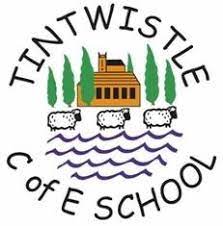 Science: IMPLEMENTATION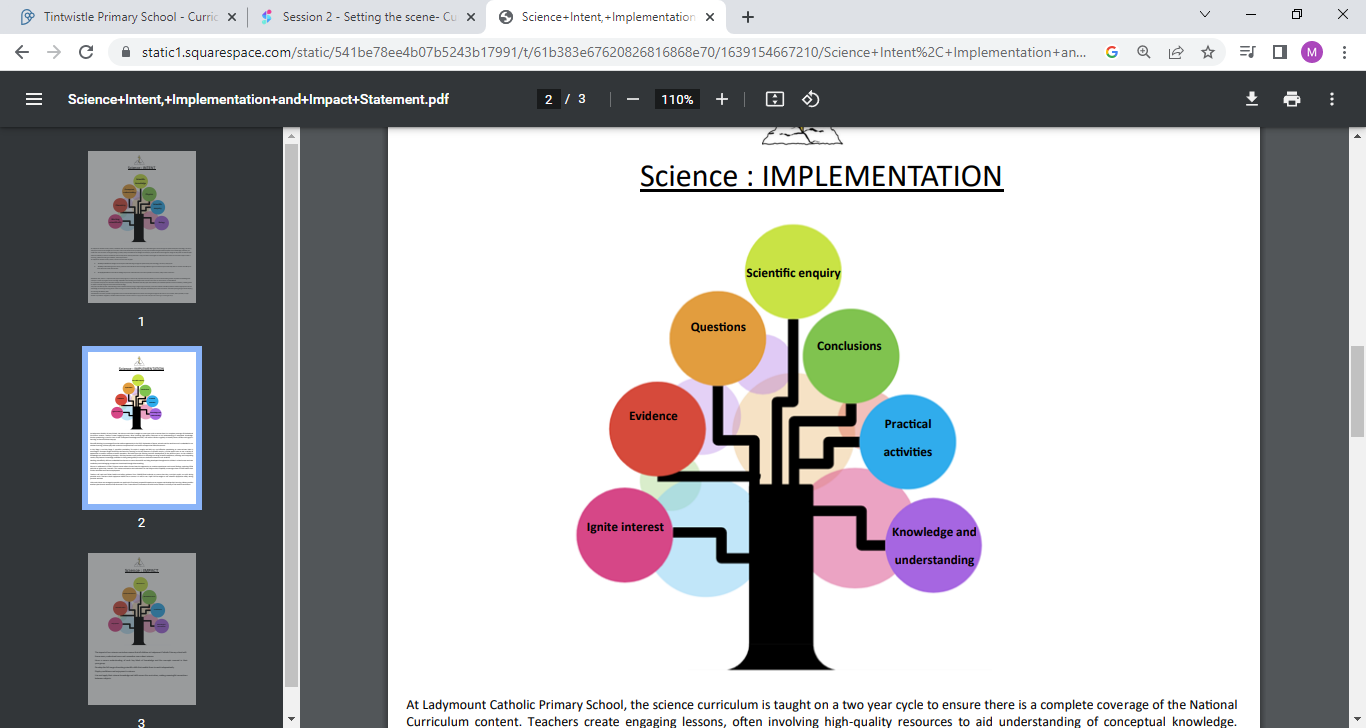 At Tintwistle C.E. (A) Primary School, the science curriculum is taught on a two year cycle to ensure there is a complete coverage of the National Curriculum content. Teachers create engaging lessons, often involving high-quality resources to aid understanding of conceptual knowledge. Precise questioning is used in class to test conceptual knowledge and skills, and assess children regularly to identify those children with gaps in learning, so that all children keep up. Scientific thinking is encouraged from the earliest opportunity in the EYFS. Exploration of plants, animals and the world around is embedded in our outdoor learning; children play with resources to expose them to scientific concepts that utilise these tools.In Key Stage 1 and Key Stage 2, specialist vocabulary for topics is taught and built up, and effective questioning to communicate ideas is encouraged. Concepts taught should be reinforced by focusing on the key features of scientific enquiry, so that pupils learn to use a variety of approaches to answer relevant scientific questions. We build upon the learning and skill development of the previous years. As the children’s knowledge and understanding increases, and they become more proficient in selecting and using scientific equipment, collating and interpreting results, they become increasingly confident in their growing ability to come to conclusions based on real evidence. Working scientifically skills are embedded into lessons to ensure these skills are being developed throughout the children’s school career and new vocabulary and challenging concepts are introduced through direct teaching. Science is celebrated in STEM / Science events where classes have the opportunity to conduct experiments and record findings, exploring STEM activities to ignite their interests. This creates excitement and enthusiasm for the subject which hopefully encourages them to think about their further education and future employment. Teachers will seek and follow health and safety guidance from CLEAPSS/local authority to ensure that they, and their pupils, are safe during practical work. Teachers check equipment before use to ensure it is safe to use. Pupils will be taught to use scientific equipment safely during practical activities. Visits and visitors are arranged to provide our pupils with first-hand, purposeful experience to support and develop their learning. Where possible teachers plan lessons outside of the classroom in our ‘Forest School’ environment to build on the children’s curiosity of the world around them.